Example # 1: State the parent function & describe the transformation(s).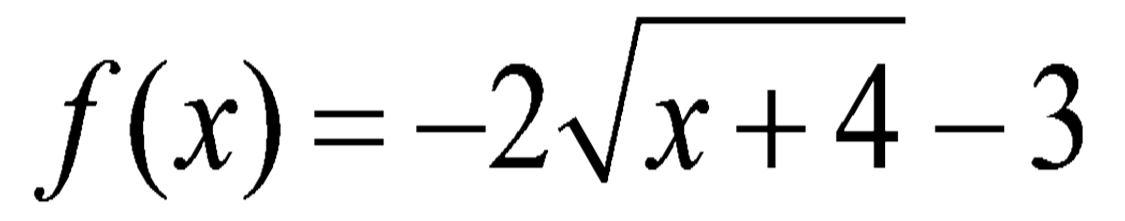 Example # 2: State the parent function & describe the transformation(s).Graphing Radical Functions:1.) Identify the parent function. (We will restrict our parent functions to square roots and cube roots) and plot their points.2.) Move the parent function points based on the transformation to graph the function. Remember that order matters so move through the transformations from left to right from your table!Example # 3: Describe the transformations and then graph the function . Include the parent function on your graph.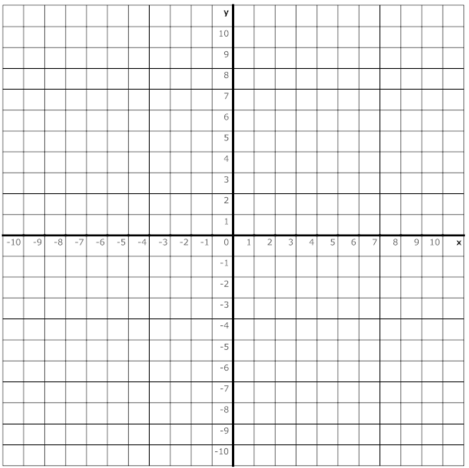 Example # 4: Describe the transformations and then graph the function. Include the parent function on your graph.Transformation:Will appear as ______Example:Vertical ReflectionHorizontal ReflectionVertical StretchVertical ShrinkHorizontal StretchHorizontal ShrinkHorizontal ShiftVertical ShiftParent Function:Vertical Reflection:Horizontal Reflection:Vertical Stretch by?Vertical Shrink by?Horizontal Stretch by?Horizontal Shrink by?Horizontal Shift: Direction? How many?Vertical Shift: Direction? How many?Parent Function:Vertical Reflection:Horizontal Reflection:Vertical Stretch by?Vertical Shrink by?Horizontal Stretch by?Horizontal Shrink by?Horizontal Shift: Direction? How many?Vertical Shift: Direction? How many?Square Root Functions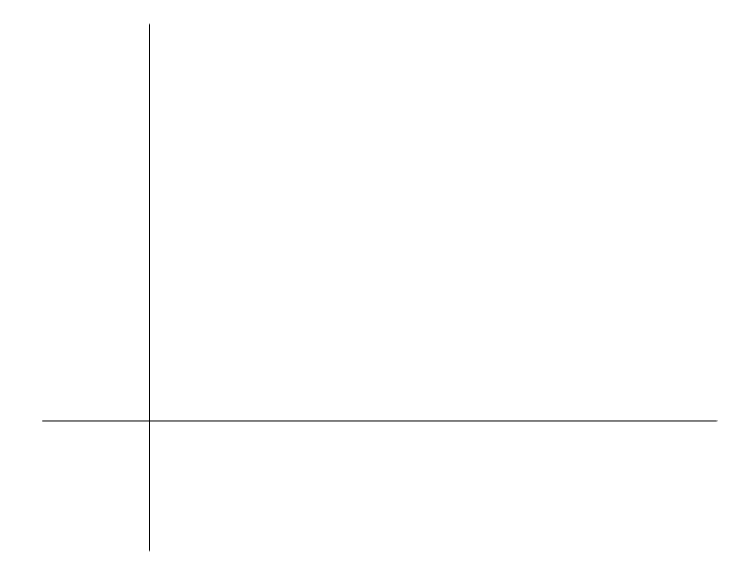 Cube Root FunctionsParent Function:Vertical Reflection:Horizontal Reflection:Vertical Stretch by?Vertical Shrink by?Horizontal Stretch by?Horizontal Shrink by?Horizontal Shift: Direction? How many?Vertical Shift: Direction? How many?Parent Function:Vertical Reflection:Horizontal Reflection:Vertical Stretch by?Vertical Shrink by?Horizontal Stretch by?Horizontal Shrink by?Horizontal Shift: Direction? How many?Vertical Shift: Direction? How many?